Spire Junior League Match Report

17th Nov 2019 Match Report High Fives

Blue Jays v Gomeldon sport 
Score- 1-2
Players player- Lottie 
Coaches player- Olivia / Nyah
Well played by everyone we need to work on coming forward for the ball. We need to pull away to create space to run forward on to the ball. Great defence by everyone. Really good pressure which made it a low scoring game which shows are defence was strong. Shooters need to pull back in to circle, also are shooting needs to be worked on. Overall a very good game. 

Blue Jays v Swans Crystal 
Score-  3-3 
Players player- Tilly 
Coaches player- Lottie / Mai 
Amazing pressure was place on the other team by us and deference which kept there score low. Even when swan crystal are a very high scoring team we did very well to keep the score down. We need to work on shooting so we are all capable shooters. We worked on space since the other match but still needs work we need to pull away to create space to move into. The overall matching from every play was really good and got lots of turn-over on the ball. Well played match by everyone.

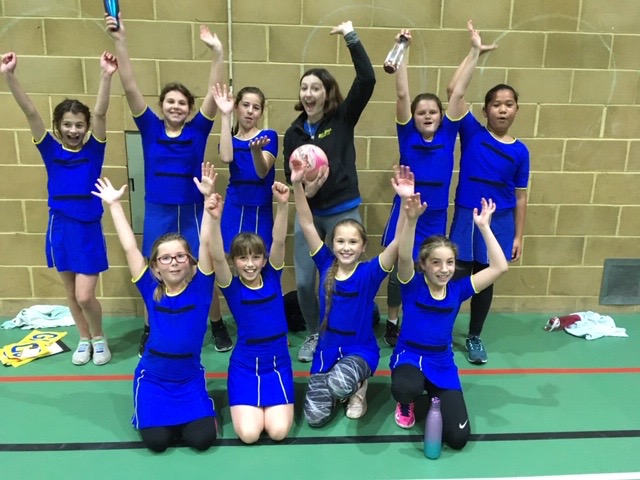 